Sticky NotesFind this app in the windows store. It is free and here is the store reference: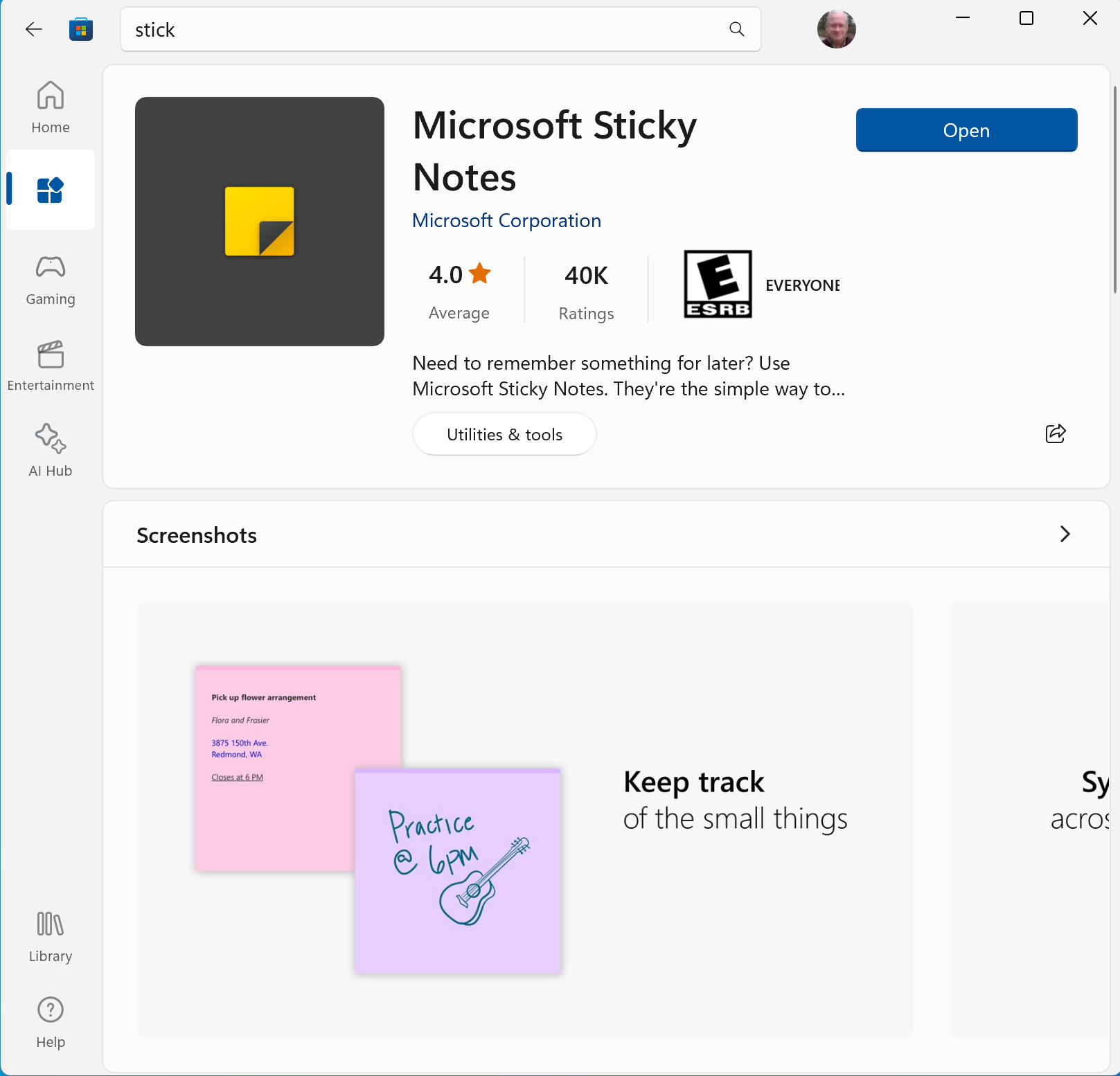 After clicking the install button you can go to your APPs window, search for it and I suggest add it to your taskbar: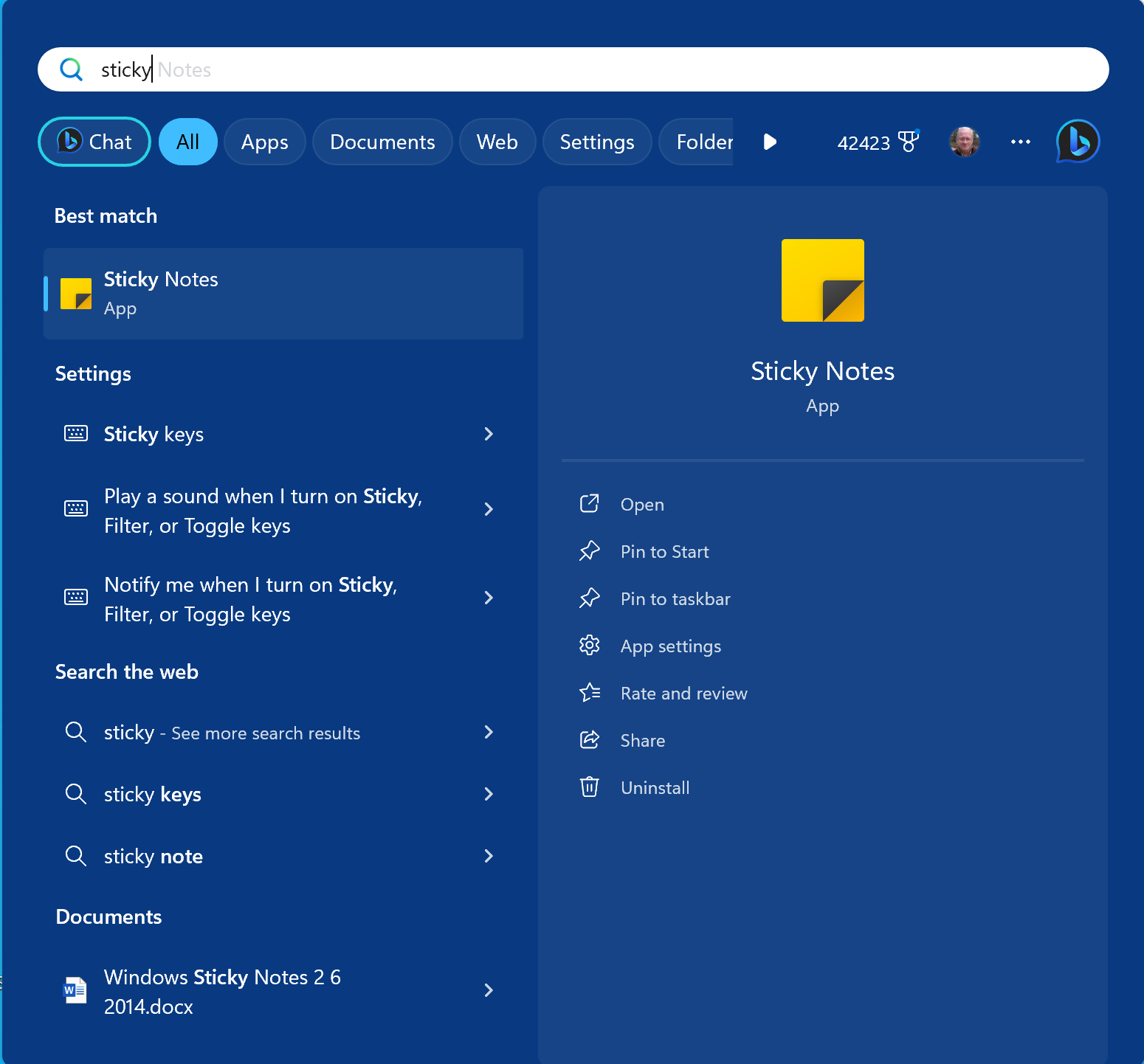 Then open the app. Click on the yellow note that appears: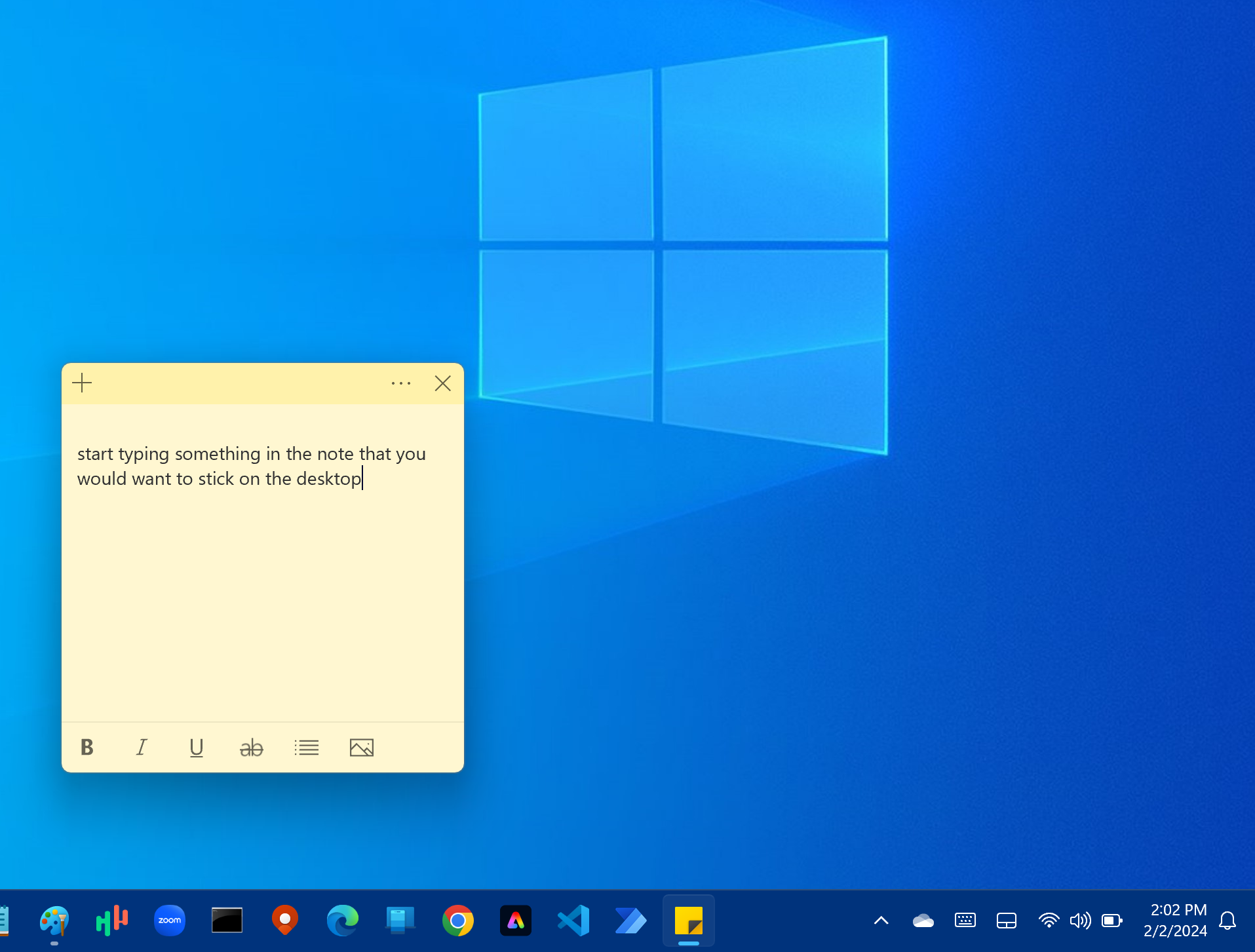 There are some icons to provide edit functions at the bottom of the note. Use the … (3 dots) to delete this note.Use the + sign to open another note.The 3 dots also offer you several colors to select for the background. Yellow is shown here.When you restart your PC this note will appear on the desktop as you see above.